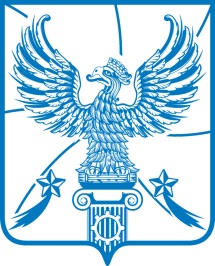 СОВЕТ  ДЕПУТАТОВМУНИЦИПАЛЬНОГО ОБРАЗОВАНИЯГОРОДСКОЙ ОКРУГ ЛЮБЕРЦЫ
МОСКОВСКОЙ ОБЛАСТИРЕШЕНИЕ08.12.2021                                                                                             № 473/72г. ЛюберцыО внесении изменений в Положение о Контрольно-счетной палате городского округа Люберцы Московской области В соответствии с Федеральным законом от 06.10.2003 № 131-ФЗ «Об общих принципах организации местного самоуправления в Российской Федерации», Федеральным Законом от 07.02.2011 № 6-ФЗ «Об общих принципах организации и деятельности контрольно-счетных органов субъектов Российской Федерации и муниципальных образований» Совет депутатов городского округа Люберцы Московской области решил: 1. Внести изменения в Положение о Контрольно-счетной палате городского округа Люберцы Московской области, утвержденное Решением Совета депутатов городского округа Люберцы Московской области от 20.04.2017 № 29/3, утвердив его в новой редакции (прилагается).2. Опубликовать настоящее Решение в средствах массовой информации городского округа Люберцы Московской области.3. Контроль за исполнением настоящего Решения возложить на председателя постоянной депутатской комиссии Совета депутатов городского округа Люберцы по нормотворчеству и организации депутатской деятельности, вопросам безопасности, законности и правопорядка, ГО и ЧС, взаимодействия со СМИ (Байдуков Ю.В.).Глава городского округа Люберцы                                             В.П. РужицкийПредседатель Совета депутатов                                                  С.Н. АнтоновУтвержденоРешением Совета депутатовгородского округа ЛюберцыМосковской области                                                                                          от 08.12.2021 г. № 473/72                   ПОЛОЖЕНИЕО КОНТРОЛЬНО-СЧЕТНОЙ ПАЛАТЕ ГОРОДСКОГО ОКРУГА ЛЮБЕРЦЫ МОСКОВСКОЙ ОБЛАСТИСтатья 1. Статус Контрольно-счетной палаты городского округа Люберцы Московской области1. Контрольно-счетная палата городского округа Люберцы Московской области (далее - Контрольно-счетная палата) является постоянно действующим органом внешнего муниципального финансового контроля, образуемым Советом депутатов городского округа Люберцы Московской области (далее – Совет депутатов). 2. Контрольно-счетная палата подотчетна Совету депутатов.3. Контрольно-счетная палата обладает организационной и функциональной независимостью и осуществляет свою деятельность самостоятельно.4. Деятельность Контрольно-счетной палаты не может быть приостановлена, в том числе в связи с досрочным прекращением полномочий Совета депутатов.5. Контрольно-счетная палата обладает правами юридического лица и является муниципальным казенным учреждением.6. Контрольно-счетная палата имеет гербовую печать и бланки со своим наименованием и с изображением герба городского округа Люберцы.7. Контрольно-счетная палата может учреждать ведомственные награды и знаки отличия, утверждать положения об этих наградах и знаках, их описания и рисунки, порядок награждения.8. Место нахождения (адрес) Контрольно-счетной палаты: 140000 Московская область, городской округ Люберцы, г. Люберцы, Октябрьский проспект, д.190.9. Полное наименование - Контрольно-счетная палата городского округа Люберцы Московской области. Сокращенное наименование - Контрольно-счетная палата г. о. Люберцы.Статья 2. Правовое регулирование организации и деятельности Контрольно-счетной палаты1. Правовое регулирование организации и деятельности Контрольно-счетной палаты основывается на Конституции Российской Федерации и осуществляется Федеральным законом от 07.02.2011 № 6-ФЗ «Об общих принципах организации и деятельности контрольно-счетных органов субъектов Российской Федерации и муниципальных образований», Федеральным законом от 06.10.2003 № 131-ФЗ «Об общих принципах организации местного самоуправления в Российской Федерации», Бюджетным кодексом Российской Федерации, настоящим Положением, другими федеральными законами и иными нормативными правовыми актами Российской Федерации, муниципальными нормативными правовыми актами муниципального образования городской округ Люберцы Московской области (далее - городской округ Люберцы). В случаях и порядке, установленных федеральными законами, правовое регулирование организации и деятельности Контрольно-счетной палаты осуществляется также законами Московской области.Статья 3. Принципы деятельности Контрольно-счетной палаты1. Деятельность Контрольно-счетной палаты основывается на принципах законности, объективности, эффективности, независимости, открытости и гласности.Статья 4. Состав и структура Контрольно-счетной палаты1. Контрольно-счетная палата состоит из Председателя, заместителя Председателя, аудиторов и аппарата Контрольно-счетной палаты. 2. Должности Председателя, заместителя Председателя и аудиторов Контрольно-счетной палаты относятся к муниципальным должностям.3. В состав аппарата Контрольно-счетной палаты входят работники Контрольно-счетной палаты, замещающие должности муниципальной службы, а также работники, занимающие должности, не относящиеся к должностям муниципальной службы.4. Работники Контрольно-счетной палаты (кроме заместителя Председателя Контрольно-счетной палаты и аудиторов Контрольно-счетной палаты) назначаются на должность и освобождаются от должности распоряжением Председателя Контрольно-счетной палаты.5. Штатная численность Контрольно-счетной палаты составляет                      14 (четырнадцать) человек.6. Структура и штатное расписание Контрольно-счетной палаты утверждаются распоряжением Контрольно-счетной палаты в пределах установленной штатной численности и средств, предусмотренных в бюджете городского округа Люберцы на обеспечение деятельности Контрольно-счетной палаты.7. Права, обязанности и ответственность работников Контрольно-счетной палаты определяются федеральным законодательством, законодательством Московской области, законодательством о муниципальной службе, трудовым законодательством, иными нормативными правовыми актами, содержащими нормы трудового права, настоящим Положением и должностными инструкциями.8. В Контрольно - счетной палате образуется коллегиальный орган (далее - Коллегия). Коллегия рассматривает наиболее важные вопросы деятельности  Контрольно - счетной палаты, включая вопросы планирования и организации ее деятельности, методологии контрольной деятельности. Компетенция и порядок работы Коллегии определяется Регламентом Контрольно-счетной палаты, утверждаемым распоряжением Контрольно-счетной палаты.Статья 5. Порядок назначения на должность Председателя, заместителя Председателя и аудиторов Контрольно-счетной палаты1. Председатель, заместитель Председателя и аудиторы Контрольно-счетной палаты назначаются на должность Советом депутатов.2. Предложения о кандидатурах на должность Председателя Контрольно-счетной палаты вносятся на рассмотрение Совета депутатов в письменной форме не позднее, чем за 30 дней до истечения срока полномочий действующего Председателя Контрольно-счетной палаты:1) Председателем Совета депутатов; 2) Депутатами Совета депутатов - не менее одной трети от установленного числа депутатов Совета депутатов;3) Главой городского округа Люберцы.3. Предложения о кандидатурах на должности заместителя Председателя и аудиторов Контрольно-счетной палаты вносятся в Совет депутатов Председателем Контрольно-счетной палаты в письменной форме не позднее, чем за 30 дней до истечения срока полномочий действующего заместителя Председателя Контрольно-счетной палаты и аудитора Контрольно-счетной палаты.4. В случае несогласия Совета депутатов с предложенными кандидатурами для назначения на должность Председателя Контрольно-счетной палаты или с предложенными кандидатурами для назначения на должность заместителя Председателя или аудиторов Контрольно-счетной палаты, Председатель Совета депутатов, депутаты Совета депутатов, Глава городского округа Люберцы, Председатель Контрольно-счетной палаты в порядке, установленном частями 2 и 3 настоящей статьи, в двухнедельный срок со дня принятия Советом депутатов соответствующего решения, вносят в Совет депутатов повторные предложения по этим кандидатурам, либо предложения о  новых кандидатурах.5. Срок полномочий Председателя, заместителя Председателя и аудиторов Контрольно-счетной палаты составляет пять лет со дня назначения на должность.6. По истечении срока своих полномочий Председатель, заместитель Председателя и аудитор Контрольно-счетной палаты не более шести месяцев продолжают осуществлять свои полномочия до начала осуществления полномочий вновь назначенного Председателя, заместителя Председателя и аудитора Контрольно-счетной палаты соответственно.Статья 6. Требования к кандидатурам на должность Председателя, заместителя Председателя и аудиторов Контрольно-счетной палаты1. На должность Председателя, заместителя Председателя, аудитора Контрольно-счетной палаты назначаются граждане Российской Федерации, соответствующие следующим квалификационным требованиям:1) наличие высшего образования;2) опыт работы в области государственного, муниципального управления, государственного, муниципального контроля (аудита), экономики, финансов, юриспруденции не менее пяти лет;3) знание Конституции Российской Федерации, федерального законодательства, в том числе бюджетного законодательства Российской Федерации и иных нормативных правовых актов, регулирующих бюджетные правоотношения, законодательства Российской Федерации о противодействии коррупции, законов Московской области и иных нормативных правовых актов, устава городского округа Люберцы и иных муниципальных правовых актов применительно к исполнению должностных обязанностей, а также общих требований к стандартам внешнего государственного и муниципального аудита (контроля) для проведения контрольных и экспертно-аналитических мероприятий контрольно-счетными органами субъектов Российской Федерации и муниципальных образований, утвержденных Счетной палатой Российской Федерации.2. Гражданин Российской Федерации не может быть назначен на должность Председателя, заместителя Председателя или аудитора Контрольно-счетной палаты в случае:1) наличия у него неснятой или непогашенной судимости;2) признания его недееспособным или ограниченно дееспособным решением суда, вступившим в законную силу;3) отказа от прохождения процедуры оформления допуска к сведениям, составляющим государственную и иную охраняемую федеральным законом тайну, если исполнение обязанностей по должности, на замещение которой претендует гражданин, связано с использованием таких сведений;4) прекращения гражданства Российской Федерации или наличия гражданства (подданства) иностранного государства либо вида на жительство или иного документа, подтверждающего право на постоянное проживание гражданина Российской Федерации на территории иностранного государства;5) наличия оснований, предусмотренных частью 3 настоящей статьи.3. Граждане, замещающие должности Председателя, заместителя Председателя и аудиторов Контрольно-счетной палаты, не могут состоять в близком родстве или свойстве (родители, супруги, дети, братья, сестры, а также братья, сестры, родители, дети супругов и супруги детей) с Председателем Совета депутатов, Главой городского округа Люберцы, главой местной администрации, руководителями судебных и правоохранительных органов, расположенных на территории городского округа Люберцы.4. Председатель, заместитель Председателя и аудиторы Контрольно-счетной палаты не могут заниматься другой оплачиваемой деятельностью, кроме преподавательской, научной и иной творческой деятельности. При этом преподавательская, научная и иная творческая деятельность не может финансироваться исключительно за счет средств иностранных государств, международных и иностранных организаций, иностранных граждан и лиц без гражданства, если иное не предусмотрено международным договором Российской Федерации или законодательством Российской Федерации.5. Председатель, заместитель Председателя и аудиторы Контрольно-счетной палаты, а также лица, претендующие на замещение указанных должностей, обязаны представлять сведения о своих доходах, об имуществе и обязательствах имущественного характера, а также о доходах, об имуществе и обязательствах имущественного характера своих супруги (супруга) и несовершеннолетних детей в порядке, установленном нормативными правовыми актами Российской Федерации, Московской области, муниципальными нормативными правовыми актами. Статья 7. Гарантии статуса должностных лиц Контрольно-счетной палаты1. Должностными лицами Контрольно-счетной палаты являются лица, замещающие муниципальные должности, должности муниципальной службы и лица, замещающие должности в отделах Контрольно-счетной палаты, в полномочия или должностные обязанности которых  входит организация и осуществление контрольных и экспертно-аналитических мероприятий в соответствии с полномочиями Контрольно-счетной палаты.2. Воздействие в какой-либо форме на должностных лиц Контрольно-счетной палаты в целях воспрепятствования осуществлению ими должностных полномочий или оказания влияния на принимаемые ими решения, а также насильственные действия, оскорбления, а равно клевета в отношении должностных лиц Контрольно-счетной палаты либо распространение заведомо ложной информации об их деятельности влекут за собой ответственность, установленную законодательством Российской Федерации и (или) законодательством Московской области.3. Должностные лица Контрольно-счетной палаты подлежат государственной защите в соответствии с законодательством Российской Федерации о государственной защите судей, должностных лиц правоохранительных и контролирующих органов и иными нормативными правовыми актами Российской Федерации.4. Должностные лица Контрольно-счетной палаты обладают гарантиями профессиональной независимости.5. Должностное лицо Контрольно-счетной палаты, замещающее муниципальную должность, досрочно освобождаются от должности на основании решения Совета депутатов в случае:1) вступления в законную силу обвинительного приговора суда в отношении его;2) признания его недееспособным или ограниченно дееспособным вступившим в законную силу решением суда;3) прекращения гражданства Российской Федерации или наличия гражданства (подданства) иностранного государства либо вида на жительство или иного документа, подтверждающего право на постоянное проживание гражданина Российской Федерации на территории иностранного государства;4) подачи письменного заявления об отставке;5) нарушения требований законодательства Российской Федерации при осуществлении возложенных на него должностных полномочий или злоупотребления должностными полномочиями, если за решение о досрочном освобождении такого должностного лица проголосует большинство от установленного числа депутатов Совета депутатов;6) выявления обстоятельств, предусмотренных пунктами 2-3 статьи 6 настоящего Положения;7) несоблюдения ограничений, запретов, неисполнения обязанностей, которые установлены Федеральным законом от 25.12.2008 № 273-ФЗ «О противодействии коррупции», Федеральным законом от 03.12.2012 № 230-ФЗ «О контроле за соответствием расходов лиц, замещающих государственные должности, и иных лиц их доходам», Федеральным законом от 07.05. 2013 № 79-ФЗ «О запрете отдельным категориям лиц открывать и иметь счета (вклады), хранить наличные денежные средства и ценности в иностранных банках, расположенных за пределами территории Российской Федерации, владеть и (или) пользоваться иностранными финансовыми инструментами».6. Материальное и социальное обеспечение должностных лиц Контрольно-счетной палаты1) Должностным лицам Контрольно-счетной палаты гарантируются денежное содержание (вознаграждение), ежегодные оплачиваемые отпуска (основной и дополнительные), профессиональное развитие, в том числе получение дополнительного профессионального образования, а также другие меры материального и социального обеспечения, установленные для лиц, замещающих муниципальные должности и должности муниципальной службы городского округа Люберцы (в том числе по медицинскому и санаторно-курортному обеспечению, бытовому, транспортному и иным видам обслуживания).2) Меры по материальному и социальному обеспечению должностных лиц Контрольно-счетной палаты устанавливаются муниципальными правовыми актами в соответствии с Федеральным законом от 07.02.2011 № 6-ФЗ «Об общих принципах организации и деятельности контрольно-счетных органов субъектов Российской Федерации и муниципальных образований», другими федеральными законами и законами Московской области.3) Должностному лицу Контрольно-счетной палаты, замещающему муниципальную должность, гарантируется денежное содержание, состоящее из должностного оклада в соответствии с замещаемой муниципальной должностью, ежемесячных и дополнительных выплат.Размер должностного оклада, а также размер ежемесячных и дополнительных выплат и порядок их осуществления устанавливаются решением Совета депутатов в соответствии с законодательством Российской Федерации и законодательством Московской области.К ежемесячным выплатам относятся:- надбавка к должностному окладу за классный чин;- надбавка к должностному окладу за особые условия работы;- надбавка к должностному окладу за выслугу лет на муниципальной службе;- надбавка к должностному окладу за работу со сведениями, составляющими государственную тайну.К дополнительным выплатам относятся:- единовременная выплата при предоставлении ежегодного оплачиваемого отпуска или его части в размере двух должностных окладов;- выплата материальной помощи при предоставлении ежегодного оплачиваемого отпуска или его части один раз в календарном году в размере двух должностных окладов;- премия по итогам работы за год в размерах и порядке, устанавливаемом нормативными актами городского округа Люберцы;- единовременное поощрение при выходе на пенсию за выслугу лет за безупречную и эффективную муниципальную службу в размере и порядке, устанавливаемом нормативными актами городского округа Люберцы;- ежегодная денежная выплата на лечение и отдых в размере и в порядке, устанавливаемом нормативными актами городского округа Люберцы;- единовременные выплаты социального характера, связанные с юбилейными и иными знаменательными датами, с рождением ребенка, стихийными бедствиями, смертью родственников (родители, супруги, братья, сестры), длительной (более 1 месяца подряд) болезнью и другими подобными обстоятельствами в размере и порядке, устанавливаемом нормативными актами городского округа Люберцы.Лицу, замещающему муниципальную должность, предоставляется ежегодный оплачиваемый отпуск, который состоит из основного оплачиваемого отпуска и дополнительного оплачиваемого отпуска.Председателю Контрольно-счетной палаты предоставляется ежегодный основной оплачиваемый отпуск продолжительностью 35 календарных дней и ежегодный дополнительный оплачиваемый отпуск продолжительностью              17 календарных дней.Заместителю Председателя и аудиторам Контрольно-счетной палаты предоставляется ежегодный основной оплачиваемый отпуск продолжительностью 30 календарных дней и ежегодный дополнительный оплачиваемый отпуск продолжительностью 15 календарных дней.Председателю Контрольно-счетной палаты предоставляется служебный автотранспорт, необходимый для осуществления полномочий.Председателю, заместителю Председателя и аудиторам Контрольно-счетной палаты предоставляется служебный телефон (на срок осуществления полномочий).Лицу, замещающему муниципальную должность, гарантируется право на получение пенсии за выслугу лет в порядке и на условиях, установленных законодательством Московской области.Лицу, замещающему муниципальную должность, гарантируется профессиональное развитие, в том числе получение дополнительного профессионального образования.Статья 8. Полномочия Председателя, заместителя Председателя, аудиторов Контрольно-счетной палаты1. Председатель Контрольно-счетной палаты:- осуществляет руководство деятельностью Контрольно-счетной палаты и организует ее работу в соответствии с настоящим Положением и Регламентом Контрольно-счетной палаты;- утверждает структуру и штатное расписание Контрольно-счетной палаты, положения структурных подразделений и должностные инструкции работников Контрольно-счетной палаты;- утверждает планы работы Контрольно-счетной палаты;- утверждает стандарты внешнего муниципального финансового контроля; - утверждает программы контрольных и экспертно - аналитических мероприятий;- утверждает результаты контрольных и экспертно - аналитических мероприятий с учетом решения Коллегии Контрольно-счетной палаты;  - издает распоряжения по вопросам организации деятельности Контрольно-счетной палаты, организует и контролирует их исполнение; - выступает от имени работодателя в трудовых отношениях с работниками Контрольно-счетной палаты;- заключает хозяйственные и иные договоры от имени Контрольно-счетной палаты;- заключает договоры со специалистами (экспертами), привлекаемыми для проведения контрольных и экспертно-аналитических мероприятий;- действует без доверенности от имени Контрольно-счетной палаты, представляет ее в судах, в органах государственной власти и государственных органах, органах местного самоуправления, муниципальных органах, органах государственного, муниципального финансового контроля, а также в отношениях с иными организациями и гражданами;- осуществляет личный прием граждан и юридических лиц;- представляет Совету депутатов, Главе городского округа Люберцы ежегодные отчеты о работе Контрольно-счетной палаты;- направляет информацию о результатах проведенных контрольных и экспертно-аналитических мероприятиях Совету депутатов, Главе городского округа Люберцы;- утверждает бюджетную смету на содержание Контрольно-счетной палаты в объеме средств, предусмотренных в местном бюджете на очередной финансовый год и на плановый период;- осуществляет иные полномочия, предусмотренные федеральным законодательством, законодательством Московской области и настоящим Положением, в пределах своей компетенции.2. Заместитель Председателя Контрольно-счетной палаты выполняет функции в соответствии с Регламентом Контрольно-счетной палаты, по поручению Председателя Контрольно-счетной палаты представляет Контрольно-счетную палату в органах государственной власти и государственных органах, органах местного самоуправления, муниципальных органах.3. Заместитель Председателя Контрольно-счетной палаты исполняет полномочия Председателя Контрольно-счетной палаты в случаях:1) его временного отсутствия (болезнь, отпуск, командировка или другие обстоятельства, временно препятствующие осуществлению полномочий Председателем Контрольно-счетной палаты);2) досрочного прекращения полномочий Председателя Контрольно-счетной палаты до начала осуществления полномочий вновь назначенного Председателя Контрольно-счетной палаты.4. Аудиторы Контрольно-счетной палаты организуют и осуществляют контрольную, экспертно - аналитическую, информационную и иную деятельность, установленную Регламентом Контрольно-счетной палаты и обеспечивающую выполнение полномочий Контрольно-счетной палаты.Аудиторы Контрольно-счетной палаты в пределах своей компетенции, установленной Регламентом Контрольно-счетной палаты, самостоятельно решают вопросы организации деятельности и несут ответственность за ее результаты. Статья 9. Финансовое обеспечение деятельности Контрольно-счетной палаты1. Финансовое обеспечение деятельности Контрольно-счетной палаты осуществляется за счет средств местного бюджета. Финансовое обеспечение деятельности Контрольно-счетной палаты предусматривается в объеме, позволяющем обеспечить возможность осуществления возложенных на нее полномочий.2. Контроль за использованием Контрольно-счетной палатой бюджетных средств и муниципального имущества осуществляется на основании решений Совета депутатов.Статья 10. Основные полномочия Контрольно-счетной палаты1. Контрольно-счетная палата осуществляет следующие основные полномочия:1) организация и осуществление контроля за законностью и эффективностью использования средств местного бюджета, а также иных средств в случаях, предусмотренных законодательством Российской Федерации;2) экспертиза проектов местного бюджета, проверка и анализ обоснованности его показателей;3) внешняя проверка годового отчета об исполнении местного бюджета;4) проведение аудита в сфере закупок товаров, работ и услуг в соответствии с Федеральным законом от 05.04.2013 № 44-ФЗ «О контрактной системе в сфере закупок товаров, работ, услуг для обеспечения государственных и муниципальных нужд»;5) оценка эффективности формирования муниципальной собственности, управления и распоряжения такой собственностью и контроль за соблюдением установленного порядка формирования такой собственности, управления и распоряжения такой собственностью (включая исключительные права на результаты интеллектуальной деятельности);6) оценка эффективности предоставления налоговых и иных льгот и преимуществ, бюджетных кредитов за счет средств местного бюджета, а также оценка законности предоставления муниципальных гарантий и поручительств или обеспечения исполнения обязательств другими способами по сделкам, совершаемым юридическими лицами и индивидуальными предпринимателями за счет средств местного бюджета и имущества, находящегося в муниципальной собственности;7) экспертиза проектов муниципальных правовых актов в части, касающейся расходных обязательств городского округа Люберцы, экспертиза проектов муниципальных правовых актов, приводящих к изменению доходов местного бюджета, а также муниципальных программ (проектов муниципальных программ);8) анализ и мониторинг бюджетного процесса в городском округе Люберцы, в том числе подготовка предложений по устранению выявленных отклонений в бюджетном процессе и совершенствованию бюджетного законодательства Российской Федерации;9) проведение оперативного анализа исполнения и контроля за организацией исполнения местного бюджета в текущем финансовом году, ежеквартальное представление информации о ходе исполнения местного бюджета, о результатах проведенных контрольных и экспертно-аналитических мероприятий в Совет депутатов и Главе городского округа Люберцы;10) осуществление контроля за состоянием муниципального внутреннего и внешнего долга;11) оценка реализуемости, рисков и результатов достижения целей социально-экономического развития городского округа Люберцы, предусмотренных документами стратегического планирования городского округа Люберцы, в пределах компетенции Контрольно-счетной палаты;12) участие в пределах полномочий в мероприятиях, направленных на противодействие коррупции;13) иные полномочия в сфере внешнего муниципального финансового контроля, установленные федеральными законами, законами Московской области, уставом городского округа Люберцы и нормативными правовыми актами Совета депутатов.Статья 11. Объекты внешнего муниципального финансового контроля1. Внешний муниципальный финансовый контроль осуществляется Контрольно-счетной палатой:1) в отношении органов местного самоуправления и муниципальных органов, муниципальных учреждений и унитарных предприятий городского округа Люберцы, а также иных организаций, если они используют имущество, находящееся в муниципальной собственности городского округа Люберцы;2) в отношении иных лиц в случаях, предусмотренных Бюджетным кодексом Российской Федерации и другими федеральными законами.Статья 12. Формы осуществления Контрольно-счетной палатой внешнего муниципального финансового контроля1. Внешний муниципальный финансовый контроль осуществляется Контрольно-счетной палатой в форме контрольных или экспертно-аналитических мероприятий.2. При проведении контрольного мероприятия Контрольно – счетной палатой составляется соответствующий акт (акты), который доводится до сведения руководителей проверяемых органов и организаций. На основании акта (актов) Контрольно – счетной палатой составляется отчет.3. При проведении экспертно-аналитического мероприятия Контрольно – счетной палатой составляются отчет или заключение.Статья 13. Стандарты внешнего муниципального финансового контроля1. Контрольно-счетная палата при осуществлении внешнего муниципального финансового контроля руководствуется Конституцией Российской Федерации, законодательством Российской Федерации, законодательством Московской области, нормативными правовыми актами городского округа Люберцы, а также стандартами внешнего муниципального финансового контроля.2. Стандарты внешнего муниципального финансового контроля для проведения контрольных и экспертно-аналитических мероприятий утверждаются Контрольно-счетной палатой в соответствии с общими требованиями, утвержденными Счетной палатой Российской Федерации.3. При подготовке стандартов внешнего муниципального финансового контроля учитываются международные стандарты в области государственного контроля, аудита и финансовой отчетности.4. Стандарты внешнего муниципального финансового контроля Контрольно-счетной палаты не могут противоречить законодательству Российской Федерации и (или) законодательству Московской области.Статья 14. Планирование деятельности Контрольно-счетной палаты1. Контрольно-счетная палата осуществляет свою деятельность на основе планов, которые разрабатываются и утверждаются ею самостоятельно.2. Планирование деятельности Контрольно-счетной палаты осуществляется с учетом результатов контрольных и экспертно-аналитических мероприятий, а также на основании поручений Совета депутатов, предложений Главы городского округа Люберцы.3. Порядок включения в планы деятельности Контрольно-счетной палаты поручений Совета депутатов, предложений Главы городского округа Люберцы устанавливается решением Совета депутатов. Статья 15. Обязательность исполнения требований должностных лиц Контрольно-счетной палаты1. Требования и запросы должностных лиц Контрольно-счетной палаты, связанные с осуществлением ими своих должностных полномочий, установленных законодательством Российской Федерации, законодательством Московской области, муниципальными нормативными правовыми актами, являются обязательными для исполнения органами местного самоуправления и муниципальными органами, организациями, в отношении которых осуществляется внешний муниципальный финансовый контроль (далее - проверяемые органы и организации).2. Неисполнение законных требований и запросов должностных лиц Контрольно-счетной палаты, а также воспрепятствование осуществлению ими возложенных на них должностных полномочий влекут за собой ответственность, установленную законодательством Российской Федерации и законодательством Московской области.Статья 16. Порядок направления Контрольно-счетной палатой запросов и представление информации Контрольно-счетной палате1. Органы местного самоуправления и муниципальные органы, организации, в отношении которых Контрольно-счетная палата вправе осуществлять внешний муниципальный финансовый контроль или которые обладают информацией, необходимой для осуществления внешнего муниципального финансового контроля, их должностные лица обязаны представлять в Контрольно-счетную палату по ее запросам информацию, документы и материалы, необходимые для проведения контрольных и экспертно-аналитических мероприятий, в сроки, установленные настоящей статьей. 2. Информация, документы и материалы, указанные в запросе, предоставляются в Контрольно-счетную палату в указанный в запросе срок или, если срок не указан, в течение 30 дней со дня его получения.Контрольно-счетная палата вправе предусмотреть в запросе периодичность предоставления информации либо указать на необходимость представления информации при наступлении определенных событий.3. Запросы Контрольно-счетной палаты могут быть подписаны Председателем, заместителем Председателя, либо аудитором Контрольно-счетной палаты.4. В запросе Контрольно-счетной палаты должны быть указаны наименование проверяемого органа или организации, необходимые информация, документы, материалы и срок предоставления информации, документов, материалов. Запрос направляется по месту нахождения проверяемого органа или организации по почте, телеграфу, факсу, электронной почте, либо представляется непосредственного в проверяемый орган или организацию.5. Контрольно-счетная палата не вправе запрашивать информацию, документы и материалы, если такие информация, документы и материалы ранее уже были ей представлены.6. Непредставление или несвоевременное представление в Контрольно - счетную палату по ее запросам информации, документов и материалов, необходимых для проведения контрольных и экспертно-аналитических мероприятий, а равно представление информации, документов и материалов не в полном объеме или представление недостоверных информации, документов и материалов влечет за собой ответственность, установленную законодательством Российской Федерации и (или) законодательством Московской области.7. При осуществлении внешнего муниципального финансового контроля Контрольно - счетной палате предоставляется необходимый для реализации ее полномочий постоянный доступ к государственным и муниципальным информационным системам в соответствии с законодательством Российской Федерации об информации, информационных технологиях и о защите информации, законодательством Российской Федерации о государственной и иной охраняемой законом тайне.Статья 17. Права, обязанности и ответственность должностных лиц Контрольно-счетной палаты1. Должностные лица Контрольно-счетной палаты при осуществлении возложенных на них должностных полномочий имеют право:1) беспрепятственно входить на территорию и в помещения, занимаемые проверяемыми органами и организациями, иметь доступ к их документам и материалам, а также осматривать занимаемые ими территории и помещения;2) в случае обнаружения подделок, подлогов, хищений, злоупотреблений и при необходимости пресечения данных противоправных действий опечатывать кассы, кассовые и служебные помещения, склады и архивы проверяемых органов и организаций, изымать документы и материалы с учетом ограничений, установленных законодательством Российской Федерации. Опечатывание касс, кассовых и служебных помещений, складов и архивов, изъятие документов и материалов производятся с участием уполномоченных должностных лиц проверяемых органов и организаций и составлением соответствующих актов;3) в пределах своей компетенции направлять запросы должностным лицам территориальных органов федеральных органов исполнительной власти и их структурных подразделений, органов государственной власти и государственных органов субъектов Российской Федерации, органов территориальных государственных внебюджетных фондов, органов местного самоуправления и муниципальных органов, организаций;4) в пределах своей компетенции требовать от руководителей и других должностных лиц проверяемых органов и организаций представления письменных объяснений по фактам нарушений, выявленных при проведении контрольных мероприятий, а также необходимых копий документов, заверенных в установленном порядке;5) составлять акты по фактам непредставления или несвоевременного представления должностными лицами проверяемых органов и организаций документов и материалов, запрошенных при проведении контрольных мероприятий;6) в пределах своей компетенции знакомиться со всеми необходимыми документами, касающимися финансово-хозяйственной деятельности проверяемых органов и организаций, в том числе в установленном порядке с документами, содержащими государственную, служебную, коммерческую и иную охраняемую законом тайну;7) знакомиться с информацией, касающейся финансово-хозяйственной деятельности проверяемых органов и организаций и хранящейся в электронной форме в базах данных  проверяемых органов и организаций, в том числе в установленном порядке с информацией, содержащей государственную, служебную, коммерческую и иную охраняемую законом тайну;8) знакомиться с технической документацией к электронным базам данных;9) составлять протоколы об административных правонарушениях, если такое право предусмотрено законодательством Российской Федерации.2. Должностные лица Контрольно-счетной палаты в случае опечатывания касс, кассовых и служебных помещений, складов и архивов, изъятия документов и материалов в случае, предусмотренном пунктом 2 части 1 настоящей статьи, должны незамедлительно (в течение 24 часов) уведомить об этом Председателя Контрольно-счетной палаты. Порядок и форма уведомления определяются законом Московской области. 3. Руководители проверяемых органов и организаций обязаны обеспечивать соответствующих должностных лиц Контрольно-счетной палаты, участвующих в контрольных мероприятиях, оборудованным рабочим местом с доступом к справочным правовым системам, информационно-телекоммуникационной сети Интернет.4.Должностные лица Контрольно-счетной палаты не вправе вмешиваться в оперативно-хозяйственную деятельность проверяемых органов и организаций, а также разглашать информацию, полученную при проведении контрольных мероприятий, предавать гласности свои выводы до завершения контрольных мероприятий и составления соответствующих актов и отчетов.5. Должностные лица Контрольно-счетной палаты обязаны сохранять государственную, служебную, коммерческую и иную охраняемую законом тайну, ставшую им известной при проведении в проверяемых органах и организациях,  контрольных и экспертно-аналитических мероприятий, проводить контрольные и экспертно-аналитические мероприятия объективно и достоверно отражать их результаты в соответствующих актах, отчетах и заключениях Контрольно-счетной палаты.6. Должностные лица Контрольно-счетной палаты обязаны соблюдать ограничения, запреты, исполнять обязанности, которые установлены Федеральным законом от 25.12.2008 № 273-ФЗ «О противодействии коррупции», Федеральным законом от 03.12.2012 № 230-ФЗ «О контроле за соответствием расходов лиц, замещающих государственные должности, и иных лиц их доходам», Федеральным законом от 07.05.2013 № 79-ФЗ «О запрете отдельным категориям лиц открывать и иметь счета (вклады), хранить наличные денежные средства и ценности в иностранных банках, расположенных за пределами территории Российской Федерации, владеть и (или) пользоваться иностранными финансовыми инструментами».7. Должностные лица Контрольно-счетной палаты несут ответственность в соответствии с законодательством Российской Федерации за достоверность и объективность результатов проводимых ими контрольных и экспертно-аналитических мероприятий, а также за разглашение государственной и иной охраняемой законом тайны.8. Председатель, заместитель Председателя и аудиторы Контрольно-счетной палаты имеют право принимать участие в заседаниях Совета депутатов, его постоянных депутатских комиссий и рабочих групп, а также заседаниях других органов местного самоуправления по вопросам, отнесенным к полномочиям Контрольно-счетной палаты. Статья 18. Представления и предписания Контрольно-счетной палаты1. Контрольно-счетная палата по результатам проведения контрольных мероприятий вправе вносить в органы местного самоуправления и муниципальные органы, проверяемые органы и организации и их должностным лицам представления для принятия мер по устранению выявленных бюджетных и иных нарушений и недостатков, предотвращению нанесения материального ущерба городскому округу Люберцы или возмещению причиненного вреда, по привлечению к ответственности должностных лиц, виновных в допущенных нарушениях, а также мер по пресечению, устранению и предупреждению нарушений.2. Представление Контрольно-счетной палаты подписывается Председателем, заместителем Председателя, либо аудитором Контрольно-счетной палаты. 3. Органы местного самоуправления и муниципальные органы, а также организации в указанный в представлении срок или, если срок не указан, в течение 30 дней со дня его получения обязаны уведомить в письменной форме Контрольно-счетную палату о принятых по результатам выполнения представления решениях и мерах. 4. Срок выполнения представления может быть продлен по решению Контрольно-счетной палаты, но не более одного раза.5. В случае выявления нарушений, требующих безотлагательных мер по их пресечению и предупреждению, невыполнения представлений Контрольно-счетной палаты, а также в случае воспрепятствования проведению должностными лицами Контрольно-счетной палаты контрольных мероприятий Контрольно-счетная палата направляет в органы местного самоуправления и муниципальные органы, проверяемые органы и организации и их должностным лицам предписание. 6. Предписание Контрольно-счетной палаты должно содержать указание на конкретные допущенные нарушения и конкретные основания вынесения предписания. Предписание Контрольно-счетной палаты подписывается Председателем либо заместителем Председателя Контрольно-счетной палаты.7. Предписание Контрольно-счетной палаты должно быть исполнено в установленные в нем сроки. Срок выполнения предписания может быть продлен по решению Контрольно-счетной палаты, но не более одного раза. 8. Невыполнение представления или предписания Контрольно-счетной палаты влечет за собой ответственность, установленную законодательством Российской Федерации. 9. В случае, если при проведении контрольных мероприятий выявлены факты незаконного использования средств местного бюджета, в которых усматриваются признаки преступления или коррупционного правонарушения, Контрольно-счетная палата в установленном порядке незамедлительно передает материалы контрольных мероприятий в правоохранительные органы. Правоохранительные органы обязаны предоставлять Контрольно-счетной палате информацию о ходе рассмотрения и принятых решениях по переданным Контрольно-счетной палатой материалам.Статья 19. Гарантии прав проверяемых органов и организаций1. Акты, составленные Контрольно-счетной палатой при проведении контрольных мероприятий, доводятся до сведения руководителей проверяемых органов и организаций. Пояснения и замечания руководителей проверяемых органов и организаций, представленные в срок, установленный законом Московской области, прилагаются к актам и в дальнейшем являются их неотъемлемой частью.2. Проверяемые органы и организации и их должностные лица вправе обратиться с жалобой на действия (бездействие) Контрольно-счетной палаты в Совет депутатов.Статья 20. Взаимодействие Контрольно-счетной палаты1. Контрольно-счетная палата при осуществлении своей деятельности вправе взаимодействовать с Контрольно-счетной палатой Московской области, с контрольно-счетными органами других субъектов Российской Федерации и муниципальных образований, а также со Счетной палатой Российской Федерации, с территориальными управлениями Центрального банка Российской Федерации, налоговыми органами, органами прокуратуры, иными правоохранительными, надзорными и контрольными органами Российской Федерации, субъектов Российской Федерации и муниципальных образований. Контрольно-счетная палата вправе заключать с ними соглашения о сотрудничестве и взаимодействии.2. Контрольно-счетная палата вправе на основе заключенных соглашений о сотрудничестве и взаимодействии привлекать к участию в проведении контрольных и экспертно-аналитических мероприятий контрольные, правоохранительные и иные органы и их представителей, а также на договорной основе аудиторские, научно-исследовательские, экспертные и иные учреждения и организации, отдельных специалистов, экспертов, переводчиков.3. Контрольно-счетная палата вправе вступать в объединения (ассоциации) контрольно-счетных органов Российской Федерации, объединения (ассоциации) контрольно-счетных органов Московской области.4. Контрольно-счетная палата по письменному обращению контрольно-счетных органов субъектов Российской Федерации и муниципальных образований может принимать участие в проводимых ими контрольных и экспертно-аналитических мероприятиях.Статья 21. Обеспечение доступа к информации о деятельности Контрольно-счетной палаты1. Контрольно-счетная палата в целях обеспечения доступа к информации о своей деятельности размещает на своем официальном сайте в информационно-телекоммуникационной сети Интернет (далее - сеть Интернет) и опубликовывает в  средствах массовой информации информацию о проведенных контрольных и экспертно-аналитических мероприятиях, о выявленных при их проведении нарушениях, о внесенных представлениях и предписаниях, а также о принятых по ним решениях и мерах. 2. Контрольно-счетная палата ежегодно, в срок не позднее 1 апреля года следующего за отчетным, подготавливает отчеты о своей деятельности, которые направляются на рассмотрение в Совет депутатов. Указанные отчеты Контрольно-счетной палаты опубликовываются в средствах массовой информации или размещаются в сети Интернет только после их рассмотрения Советом депутатов.3. Опубликование в средствах массовой информации или размещение в сети Интернет информации о деятельности Контрольно-счетной палаты осуществляется в соответствии с законодательством Российской Федерации, нормативными правовыми актами Совета депутатов и Регламентом Контрольно-счетной палаты.